Plotting Cubic GraphsPlotting Cubic GraphsPlotting Cubic Graphs(a)(b)(c)Plot the graph of  from  to Plot the graph of  from  to Plot the graph of  from  to 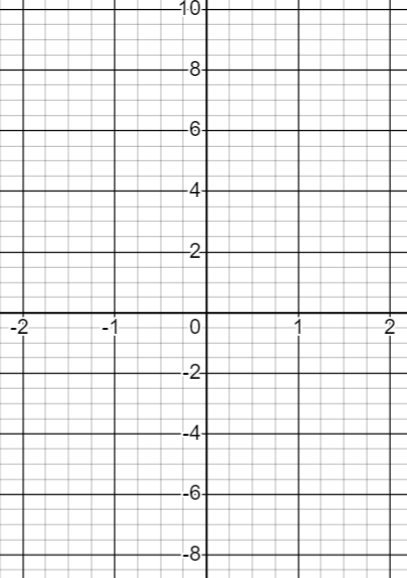 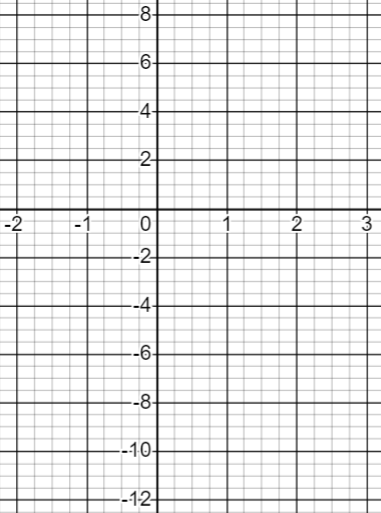 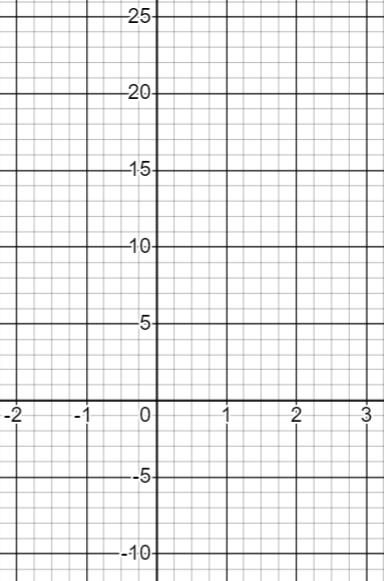 